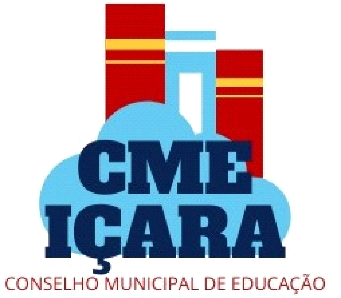 CONSELHO MUNICIPAL DE EDUCAÇÃO DE IÇARA - SCAta da Reunião de Eleição da Diretoria do Conselho Municipal de Educação de Içara. Aos dezesseis (16) dias do mês de maio de dois mil e vinte e três (2023), reuniram-se às 08:30 horas no Auditório do Paço Municipal de Içara, os conselheiros: Elenice Alvim de Oliveira, Patricia Aparecida Bez Birolo Rodrigues, Joyciane Vidal Gonçalves, Ismael Dagostin Gomes, Tânia Tomé Furlanetto, Regina da Silva de Oliveira, Thimoty Tereza Pereira, Ana Paula da Silva Conti, Marcos Silveira de Jesus, Maria Helena Vieira, Ricardo Cúrcio, Dayane Henrique Kanarek, Marcos Duarte, Keli Camilo, Marivalda Brígido, Daniela Cechinel Gonçalves. Em primeiro ato, o secretário do conselho Ismael Dagostin Gomes agradece a participação de todos e realiza a apresentação dos novos conselheiros. Em seguida, o secretário do conselho explana sobre o regimento interno do conselho, enfocando seus objetivos e sistemática de funcionamento. Posteriormente, com a compreensão da responsabilidade de participação, Ismael menciona que a Diretoria é composta por Presidente e Vice-Presidente. Inicialmente, ocorrerá a eleição de Presidente, e em caso de apenas um candidato, o mesmo será conduzido à essa competência. Em seguida, ocorrerá a eleição de Vice-Presidente, e em caso de apenas um candidato, o mesmo será conduzido à essa competência. Ainda, Ismael cita que o Conselho também é constituído de três comissões: Comissão de Educação Infantil e Modalidades, Comissão de Ensino Fundamental e Modalidades, Comissão de Normas e Legislação. Essas comissões necessitam ser atualizadas, considerando a atualização dos membros. Posteriormente, solicita-se aos conselheiros interessados na candidatura a Presidente de Conselho se manifestem. Houve manifestação da candidata: Regina da Silva de Oliveira. Nesse sentido, ocorre a votação, sendo eleita como Presidente a candidata Regina da Silva de Oliveira. Em sequência, solicita-se aos conselheiros interessados na candidatura a Vice-Presidente se manifestem. Houve manifestação da candidata Patricia Aparecida Bez Birolo Rodrigues. Nesse sentido, ocorre a votação, sendo eleita como Vice-Presidente a candidata Patrícia Aparecida Bez Birolo Rodrigues. Além disso, solicitou-se aos conselheiros a manifestação para atualização de dois membros da Comissão de Educação Infantil e Modalidades, dois membros da Comissão de Ensino Fundamental e Modalidades. Os novos membros que se manifestaram e representarão as comissões foram: Comissão de Comissão de Educação Infantil e Modalidades – Marivalda Brígido e Maria Helena Vieira; Comissão de Ensino Fundamental e Modalidades – Keli Camilo e Marcos Duarte. Finalizadas a eleição e a atualização das comissões, solicita-se aos conselheiros tecerem o cronograma de reuniões, priorizando o dia da semana ideal, o horário ideal e a quinzena do mês. Nada mais para apreciação, declara-se encerrada a reunião do Conselho Municipal de Educação de Içara, que segue assinada por mim, Ismael Dagostin Gomes, e pelos presentes.Lista de presença:Conselheiro AssinaturaElenice Alvim de OliveiraPatricia Aparecida Bez Birolo RodriguesJoyciane Vidal GonçalvesIsmael Dagostin GomesTânia Tomé FurlanettoRegina da Silva de OliveiraThimoty Tereza PereiraAna Paula da Silva ContiMaria Helena VieiraMarcos Silveira de JesusRicardo CúrcioDayane Henrique KanarekMarcos DuarteKeli CamiloMarivalda BrígidoDaniela Cechinel Gonçalves